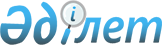 О проекте Закона Республики Казахстан "О внесении изменений и дополнений в некоторые законодательные акты Республики Казахстан по вопросам совершенствования нормотворчества"Постановление Правительства Республики Казахстан от 30 декабря 2019 года № 1006
      Правительство Республики Казахстан ПОСТАНОВЛЯЕТ:
      внести на рассмотрение Мажилиса Парламента Республики Казахстан проект Закона Республики Казахстан "О внесении изменений и дополнений в некоторые законодательные акты Республики Казахстан по вопросам совершенствования нормотворчества". ЗАКОН РЕСПУБЛИКИ КАЗАХСТАН
О внесении изменений и дополнений в некоторые законодательные акты Республики Казахстан по вопросам совершенствования нормотворчества
      Статья 1. Внести изменения и дополнения в следующие законодательные акты Республики Казахстан:
      1. В Предпринимательский кодекс от 29 октября 2015 года (Ведомости Парламента Республики Казахстан, 2015 г., № 20-II, 20-III, ст.112; 2016 г., № 1, ст.4; № 6, ст.45; № 7-II, ст.55; № 8-I, ст.62, 65; № 8-II, ст.72; № 12, ст.87; № 23, ст.118; № 24, ст.124, 126; 2017 г., № 9, ст.21; № 14, ст.50, 51; № 22-III, ст.109; № 23-III, ст.111; № 23-V, ст.113; № 24, ст.115; 2018 г., № 10, ст.32; № 11, ст.37; № 14, ст.44; № 15, ст.46, 49, 50; № 19, ст.62; № 22, ст.82, 83; № 24, ст.94; 2019 г., № 2, ст.6; Закон Республики Казахстан от 18 марта 2019 года "О внесении изменений и дополнений в некоторые законодательные акты Республики Казахстан по вопросам оборонной и аэрокосмической промышленности, информационной безопасности в сфере информатизации", опубликованный в газетах "Егемен Қазақстан" и "Казахстанская правда" 19 марта 2019 г.; Закон Республики Казахстан от 3 апреля 2019 года "О внесении изменений и дополнений в некоторые законодательные акты Республики Казахстан по вопросам специальных экономических и индустриальных зон, привлечения инвестиций, развития и продвижения экспорта, а также социального обеспечения", опубликованный в газетах "Егемен Қазақстан" и "Казахстанская правда" 5 апреля 2019 г.; Закон Республики Казахстан от 2 апреля 2019 года "О внесении изменений и дополнений в некоторые законодательные акты Республики Казахстан по вопросам развития бизнес-среды и регулирования торговой деятельности", опубликованный в газетах "Егемен Қазақстан" и "Казахстанская правда" 3 апреля 2019 г; № 77 (28954), Ведомости Парламента РК 2019 г., № 8, cт. 45):
      1) в оглавлении заголовки статей 66, 67, 68, 82 и 83 исключить;
      2) в оглавлении заголовок статьи 14 изложить в следующей редакции: 
      "Статья 14. Презумпция добросовестности субъектов предпринимательства и взаимная ответственность";
      3) подпункт 11) пункта 2 статьи 3 изложить в следующей редакции:
      "11) презумпция добросовестности субъектов предпринимательства и взаимная ответственность;";
      4) в статье 14:
      заголовок изложить в следующей редакции:
      "Статья 14. Презумпция добросовестности субъектов предпринимательства и взаимная ответственность"; 
      пункты 3 и 4 изложить в следующей редакции:
      "3. В процессе государственного регулирования предпринимательства при исполнении субъектами предпринимательства своих обязанностей или реализации предоставленных им по закону прав предполагается добросовестность их действий.
      Субъект предпринимательства также считается добросовестным, если при реализации прав, законных интересов и (или) исполнении обязанностей, он руководствовался официальным разъяснением государственного органа, данным в пределах его компетенции, закрепленной в соответствии с законодательством Республики Казахстан, в том числе, если такое разъяснение впоследствии было отозвано, признано ошибочным или дано новое, иное по смыслу разъяснение.
      Убытки, причиненные субъекту предпринимательства в результате издания не соответствующего законодательству Республики Казахстан акта государственного органа, а также действиями (бездействием) должностных лиц этих органов, подлежат возмещению в порядке, предусмотренном гражданским законодательством Республики Казахстан.
      4. Нарушение законодательства Республики Казахстан, допущенное субъектом предпринимательства, должно быть описано в ходе проведения проверок. Обоснование доводов и раскрытие обстоятельств, свидетельствующих о факте нарушения действующего законодательства Республики Казахстан, возлагаются на государственные органы.
      Представленные субъектами предпринимательства фактические данные о рассматриваемых государственным органом обстоятельствах считаются достоверными до тех пор, пока суд или государственный орган не установит обратное в соответствии с законодательством Республики Казахстан.
      Все неопределенности и неурегулированные действующими законодательными актами Республики Казахстан вопросы толкуются в пользу субъекта предпринимательства.";
      5) в части второй статьи 62 слова "83 настоящего Кодекса" заменить словами "19-2 Закона Республики Казахстан "О правовых актах";
      6) часть первую пункта 4 статьи 64 изложить в следующей редакции:
      "4. Порядок проведения аккредитации, в том числе форма свидетельства об аккредитации, основания и порядок отмены аккредитации объединений субъектов частного предпринимательства и иных некоммерческих организаций, определяются Правительством Республики Казахстан.";
      7) статью 65 изложить в следующей редакции:
      "Статья 65. Особенности разработки и принятия нормативных правовых актов, затрагивающих интересы субъектов предпринимательства
      Разработка и принятие нормативных правовых актов, затрагивающих интересы субъектов предпринимательства, осуществляются в соответствии с Законом Республики Казахстан "О правовых актах".";
      8) статьи 66, 67 и 68 исключить;
      9) статью 69 изложить в следующей редакции:
      "Статья 69. Особенности заключения международных договоров, затрагивающих интересы субъектов частного предпринимательства
      При разработке проектов международных договоров Республики Казахстан, а также международных договоров, участницей которых намеревается стать Республика Казахстан, затрагивающих интересы субъектов частного предпринимательства, применяется порядок, предусмотренный статьей 19 Закона Республики Казахстан "О правовых актах".";
      10) статьи 82 и 83 исключить;
      11) в пункте 2 статьи 107 слова "83 настоящего Кодекса" заменить словами "19-2 Закона Республики Казахстан "О правовых актах";
      12) в пункте 2 статьи 109 слова "83 настоящего Кодекса" заменить словами "19-2 Закона Республики Казахстан "О правовых актах";
      13) в пункте 10 статьи 129 слова "83 настоящего Кодекса" заменить словами "19-2 Закона Республики Казахстан "О правовых актах".
      2. В Закон Республики Казахстан от 18 марта 2002 года "Об органах юстиции" (Ведомости Парламента Республики Казахстан, 2002 г., № 6, ст.67; 2004 г., № 23, ст.142; № 24, ст.154; 2005 г., № 7-8, ст.23; 2006 г., № 3, ст.22; № 10, ст.52; № 13, ст.86; 2007 г., № 2, ст.14, 18; № 5-6, ст.40; № 9, ст.67; № 10, ст.69; № 18, ст.143; 2008 г., № 10-11, ст.39; 2009 г., № 8, ст.44; № 15-16, ст.75; № 18, ст.84; № 19, ст.88; № 24, ст.128; 2010 г., № 1-2, ст.2; № 5, ст.23; № 17-18, ст.111; № 24, ст.145, 149; 2011 г., № 1, ст.2, 3, 7; № 6, ст.50; № 11, ст.102; № 12, ст.111; № 15, ст.118; 2012 г., № 3, ст.26; № 15, ст.97; № 21-22, ст.124; 2013 г., № 14, ст.75; 2014 г., № 10, ст.52; № 11, ст.61; № 14, ст.84; № 19-I, 19-II, ст.94, 96; № 23, ст.143; 2015 г., № 20-ІV, ст.113; № 22-ІІ, ст.145; № 22-VІ, ст.159; 2016 г., № 7-I, ст.47; 2017 г., № 4, ст.7; № 16, ст.56; 2018 г., № 10, ст.32; № 11, ст.37; № 16, ст.53; № 24, ст.93; № 63 (28940); 2019 г., № 7 (2782), cт. 37):
      1) в статье 3:
      подпункт 1) изложить в следующей редакции:
      "1) участие в формировании национального законодательства, направленного на обеспечение верховенства прав и свобод человека и гражданина, суверенитета Республики Казахстан, устойчивое и поступательное развитие казахстанского общества и государства, путем участия в разработке и реализации общегосударственной стратегии развития, координации, а также ведения законопроектной работы, анализа, совершенствования, систематизации законодательства, проведения юридической экспертизы проектов нормативных правовых актов, организации проведения научной правовой и научной лингвистической экспертизы;";
      дополнить подпунктом 1-1) следующего содержания:
      "1-1) участие в пределах своей компетенции в формировании и реализации регуляторной политики государства;";
      2) пункт 4 статьи 6 изложить в следующей редакции:
      "4. Министерство юстиции Республики Казахстан совершенствует систему отчетности и оценки деятельности с приоритетом вопросов защиты конституционных прав и свобод граждан, интересов общества и государства, доверия со стороны населения с определением механизмов внешней оценки, даваемой представительными органами и общественностью, с введением рейтинговой оценки уровня коррупции, а также устанавливает различные формы сотрудничества с институтами гражданского общества, содействует в реализации регуляторной политики.";
      3) в статье 15:
      дополнить подпунктами 1-1), 2-1), 2-2) и 2-3) следующего содержания:
      "1-1) координация законопроектной работы центральных государственных органов;";
      "2-1) организация проведения научной правовой экспертизы по проекту закона, к которому должны прилагаться его концепция и проекты подзаконных нормативных правовых актов, необходимых для его реализации;
      2-2) дача заключения по проекту закона, включающего результаты юридической экспертизы по проекту подзаконного нормативного правового акта, и проекту программы информационного сопровождения и разъяснения;
      2-3) в пределах своей компетенции координация проведения процедур публичного обсуждения Консультативного документа регуляторной политики и проектов нормативных правовых актов в соответствии с Законом Республики Казахстан "О правовых актах";";
      подпункт 5) изложить в следующей редакции:
      "5) обеспечение правовой информатизации, ведения информационной системы "Е-законодательство", ведения единой в Казахстане системы правовой информации;"; 
      4) в пункте 2 статьи 19:
      подпункт 2) изложить в следующей редакции:
      "2) предоставление на договорной основе эталонных законодательных актов и иных нормативных правовых актов, информационных и справочно-методических материалов, в том числе с использованием автоматизированной системы правовой информации;";
      дополнить подпунктом 3-1) следующего содержания:
      "3-1) согласование в порядке, определяемом Правительством Республики Казахстан, программ информационного сопровождения и разъяснения разрабатываемых проектов законов и принятых законодательных актов в соответствии с Законом Республики Казахстан "О правовых актах."; 
      5) подпункт 4) пункта 1 статьи 23 изложить в следующей редакции:
      "4) анализ и обобщение практики применения законодательства Республики Казахстан в сфере своей деятельности, в том числе результатов правового мониторинга нормативных правовых актов в соответствии с Законом Республики Казахстан "О правовых актах", и внесение соответствующих предложений по его совершенствованию, устранению причин и условий, способствующих нарушению законодательства Республики Казахстан;".
      3. В Закон Республики Казахстан от 16 мая 2014 года "О разрешениях и уведомлениях" (Ведомости Парламента Республики Казахстан, 2014 г., № 9, ст.51; № 19-I, 19-II, ст.96; № 23, ст.143; 2015 г., № 2, ст.3; № 8, ст.45; № 9, ст.46; № 11, ст.57; № 16, ст.79; № 19-II, ст.103; № 20-IV, ст.113; № 21-I, ст.128; № 21-III, ст.135; № 22-II, ст.144, 145; № 22-V, ст.156, 158; № 22-VI, ст.159; № 23-I, ст.169; 2016 г., № 1, ст.2, 4; № 6, ст.45; № 7-I, ст.50; № 7-II, ст.53; № 8-I, ст.62; № 8-II, ст.68; № 12, ст.87; 2017 г., № 1-2, ст.3; № 4, ст.7; № 9, ст.21, 22; № 11, ст.29; № 12, ст.34; № 23-III, ст.111; № 23-V, ст.113; № 24, ст.115; 2018 г., № 10, ст.32; № 13, ст.41; № 14, ст.44; № 15, ст.47, 49; № 23, ст.91; № 24, ст.94; 2019 г., № 1, ст.4; № 2, ст.6; № 5-6, ст.27; № 7, ст.37, 39; № 8, ст.45; № 15-16, ст.67; Закон Республики Казахстан от 28 октября 2019 года "О внесении изменений и дополнений в некоторые законодательные акты Республики Казахстан по вопросам регулирования агропромышленного комплекса", опубликованный в газетах "Егемен Қазақстан" и "Казахстанская правда" 5 ноября 2019 года, "Егемен Қазақстан" 27.11.2019 ж., № 230 (29709); "Казахстанская правда" от 27.11.2019 г., № 230 (29107); Эталонный контрольный банк НПА РК в электронном виде, 29.11.2019 г.):
      1) в статье 18:
      в пункте 2 слова "Предпринимательским кодексом Республики Казахстан" заменить словами "Законом Республики Казахстан "О правовых актах"";
      часть первую пункта 4 изложить в следующей редакции:
      "4. Нормативные правовые акты, регламентирующие порядок получения разрешения, утверждающие разрешительные или квалификационные требования и (или) перечень документов, подтверждающих соответствие заявителей таким требованиям, не могут быть введены в действие до истечения шестидесятидневного срока после дня их первого официального опубликования.".
      4. В Закон Республики Казахстан от 30 мая 2005 года "О международных договорах Республики Казахстан" (Ведомости Парламента Республики Казахстан, 2005 г., № 10, ст.35; 2007 г., № 4, ст.34; 2010 г., № 17-18, ст.109; 2011 г., № 7, ст.54; 2014 г., № 2, ст.13; № 23, ст.138; 2015 г., № 20-IV, ст.113; 2019 г., № 2 (2777), cт. 6):
      1) в статье 4:
      пункт 2 изложить в следующей редакции:
      "2. Проведение научной экспертизы по проектам международных договоров Республики Казахстан, а также международным договорам, участницей которых намеревается стать Республика Казахстан, обеспечивается уполномоченной организацией, определяемой Правительством Республики Казахстан, в порядке, установленном в Законе Республики Казахстан "О правовых актах".
      Не допускается проведение научной экспертизы экспертом (экспертами), принимавшими участие в подготовке проекта международного договора или инициировании заключения международного договора, участницей которого намеревается стать Республика Казахстан.";
      пункт 3 дополнить подпунктом 3-1) следующего содержания:
      "3-1) определения необходимости внесения изменений и дополнений в законодательство Республики Казахстан в связи с заключением международных договоров, подлежащих ратификации;";
      2) статью 4-1 изложить в следующей редакции:
      "Статья 4-1. Проекты международных договоров Республики Казахстан, а также международные договоры, участницей которых намеревается стать Республика Казахстан, затрагивающие интересы субъектов частного предпринимательства
       По проектам международных договоров Республики Казахстан, а также международным договорам, участницей которых намеревается стать Республика Казахстан, затрагивающим интересы субъектов частного предпринимательства, обязательно получение экспертного заключения Национальной палаты предпринимателей Республики Казахстан и членов экспертного совета в порядке, предусмотренном Законом Республики Казахстан "О правовых актах".";
      3) пункт 1 статьи 22 изложить в следующей редакции:
      "1. Заинтересованные центральные государственные органы Республики Казахстан при внесении предложения о ратификации международных договоров одновременно вносят в Правительство Республики Казахстан предложения о внесении изменений и дополнений в законодательство Республики Казахстан в порядке, определяемом Правительством Республики Казахстан.
      Если для реализации международного договора необходимо принятие подзаконных нормативных правовых актов, к предложению о ратификации международных договоров прилагаются проекты подзаконных нормативных правовых актов. 
      В случае если разработка проекта подзаконного нормативного правового акта относится к компетенции другого государственного органа, то данный государственный орган представляет соответствующий проект подзаконного нормативного правового акта органу-разработчику.".
      5. В Закон Республики Казахстан "О государственном имуществе" от 1 марта 2011 года (Ведомости Парламента Республики Казахстан, 2011 г., № 5, ст.42; № 15, ст.118; № 16, ст.129; № 17, ст.136; № 24, ст.196; 2012 г., № 2, ст.11, 16; № 4, ст.30, 32; № 5, ст.41; № 6, ст.43; № 8, ст.64; № 13, ст.91; № 14, ст.95; № 21-22, ст.124; 2013 г., № 2, ст.13; № 8, ст.50; № 9, ст.51; № 15, ст.82; № 16, ст.83; 2014 г., № 1, ст.9; № 2, ст.10, 12; № 4-5, ст.24; № 7, ст.37; № 12, ст.82; № 19-I, 19-II, ст.94, 96; № 22, ст.131; № 23, ст.143; 2015 г., № 8, ст.42; № 11, ст.57; № 14, ст.72; № 19-I, ст.99; № 19-II, ст.103, 105; № 20-IV, ст.113; № 20-VII, ст.117; № 21-I, ст.124; № 21-II, ст.130; № 21-III, ст.135; № 22-II, ст.145, 148; № 22-VI, ст.159; № 23-II, ст.170, 172; 2016 г., № 7-I, ст.47; № 7-II, ст.56; № 8-I, ст.62; № 24, ст.124; 2017 г., № 4, ст.7; № 9, ст.22; № 11, ст.29; № 13, ст.45; № 14, ст.51, 54; № 15, ст.55; № 20, ст.96; № 22-III, ст.109; 2018 г., № 1, ст.4; № 7-8, ст.22; № 10, ст.32; № 11, ст.37; № 15, ст.47; № 19, ст.62; № 22, ст.82; № 23, ст.91; 2019 г., № 2, ст.6; Закон Республики Казахстан от 18 марта 2019 года "О внесении изменений и дополнений в некоторые законодательные акты Республики Казахстан по вопросам оборонной и аэрокосмической промышленности, информационной безопасности в сфере информатизации", опубликованный в газетах "Егемен Қазақстан" и "Казахстанская правда" 19 марта 2019 года; Закон Республики Казахстан от 3 апреля 2019 года "О внесении изменений и дополнений в некоторые законодательные акты Республики Казахстан по вопросам специальных экономических и индустриальных зон, привлечения инвестиций, развития и продвижения экспорта, а также социального обеспечения", опубликованный в газетах "Егемен Қазақстан" и "Казахстанская правда" 5 апреля 2019 года; 2019 г., № 8, cт. 46): 
      пункт 2 статьи 134 дополнить подпунктом 7-3) следующего содержания:
      "7-3) обеспечение деятельности по проведению научной правовой экспертизы;". 
      6. В Закон Республики Казахстан от 4 июля 2013 года "О Национальной палате предпринимателей Республики Казахстан" (Ведомости Парламента Республики Казахстан, 2013 г., № 15, ст.80; 2014 г., № 12, ст.82; № 21, ст.122; № 23, ст.143; 2015 г., № 20-IV, ст.113; № 21-I, ст.128; № 22-V, ст.152; 2016 г., № 7-I, ст.47; № 7-II, ст.55; 2017 г., № 23-III, ст.111; 2018 г., № 10, ст.32; № 11, ст.36; № 19, ст.62; № 22, ст.82; № 24, ст.93; 2019 г., № 2, ст.6; № 8, cт. 46): 
      1) подпункт 1) пункта 3 статьи 5 изложить в следующей редакции: 
      "1) форме участия Национальной палаты в разработке и экспертизе Консультативных документов регуляторной политики, проектов нормативных правовых актов, затрагивающих интересы субъектов частного предпринимательства;"; 
      2) подпункт 3) пункта 2 статьи 9 изложить в следующей редакции: 
      "3) осуществляет обязательную экспертизу Консультативных документов регуляторной политики, проектов законодательных и иных нормативных правовых актов, затрагивающих интересы субъектов частного предпринимательства, за исключением проектов нормативных правовых актов центральных и местных исполнительных органов, а также акимов, предусматривающих принятие решений об установлении (отмене) карантинной зоны с введением карантинного режима на соответствующей территории, об установлении (снятии) карантина и (или) ограничительных мероприятий в случаях, предусмотренных законодательством Республики Казахстан в области ветеринарии, а также объявление чрезвычайной ситуации природного и техногенного характера;".
      7. В Закон Республики Казахстан от 2 ноября 2015 года "Об общественных советах" (Ведомости Парламента Республики Казахстан, 2015 г., № 21-І, ст.120; 2017 г., № 4, ст.7; № 16, ст.56; 2018 г., № 9, ст.27; 2019 г., № 2, ст.6; № 7, ст.39; № 127 (29004):
      1) в подпункте 8) пункта 1 статьи 5 исключить слово "иных";
      2) пункт 2 статьи 20 дополнить частью второй следующего содержания: 
      "Общественный мониторинг также проводится по нормативным правовым актам, затрагивающим права, свободы и обязанности граждан.".
      8. В Закон Республики Казахстан от 12 ноября 2015 года "О саморегулировании" (Ведомости Парламента Республики Казахстан, 2015 г., № 21-I, cт.127; 2018 г., № 10, ст.32, Эталонный контрольный банк НПА РК в электронном виде, 11.10.2018 г., "Егемен Қазақстан" № 193 (29424), 10.10.2018, "Казахстанская правда" № 193 (28822), 10.10.2018, Ведомости Парламента РК 2018 г., № 19, cт. 62):
      1) в части первой пункта 4 статьи 3 слова "Предпринимательским кодексом Республики Казахстан" заменить словами "Законом Республики Казахстан "О правовых актах"";
      2) в подпункте 2) пункта 2 статьи 29-1 слова "Предпринимательским кодексом Республики Казахстан" заменить словами "Законом Республики Казахстан "О правовых актах"". 
      9. В Закон Республики Казахстан от 16 ноября 2015 года "О доступе к информации" (Ведомости Парламента Республики Казахстан, 2015 г., № 22-I, ст. 138; 2016 г., № 7-I, ст. 50; Эталонный контрольный банк НПА РК в электронном виде от 06.01.2017):
      1) подпункт 7) статьи 1 изложить в следующей редакции:
      "7) интернет-портал открытых нормативных правовых актов – компонент веб-портала "электронного правительства", обеспечивающий размещение проектов нормативных правовых актов и необходимой информации для проведения процедуры публичного обсуждения;";
      2) в статье 16:
      в абзаце четвертом подпункта 5) пункта 3 после слов "обладателем информации" дополнить словами "Консультативных документов регуляторной политики и проектов концепций проектов законов,"; 
      пункт 3 дополнить подпунктом 13-1) следующего содержания:
      "13-1) информацию о правах и обязанностях граждан, иностранцев и лиц без гражданства, установленных в нормативных правовых актах;";
      3) пункт 4 статьи 17 изложить в следующей редакции:
      "4. На интернет-портале открытых нормативных правовых актов государственными органами-разработчиками проектов нормативных правовых актов до направления на согласование в заинтересованные государственные органы для публичного обсуждения размещаются Консультативные документы регуляторной политики, проекты концепций проектов законов и проекты нормативных правовых актов вместе с пояснительными записками и сравнительными таблицами к ним (в случаях внесения изменений и (или) дополнений в нормативные правовые акты). Отчеты по результатам публичного обсуждения также размещаются на интернет-портале открытых нормативных правовых актов.
      Размещение информации на интернет-портале открытых нормативных правовых актов осуществляется в соответствии с законодательством Республики Казахстан.".
      10. В Закон Республики Казахстан от 6 апреля 2016 года "О правовых актах" (Ведомости Парламента Республики Казахстан, 2016 г., № 7-I, ст.46; 2017 г., № 14, ст.51; № 16, ст.56; 2018 г., № 10, ст.32; № 14, ст.44; № 16, ст.53, 55; № 19, ст.62; 2019 г., № 2, ст.6; 2019 г., № 127 (29004):
      1) в статье 1:
      подпункты 6) и 8) изложить в следующей редакции:
      "6) концепция проекта закона – одобренный Межведомственной комиссией по вопросам законопроектной деятельности документ, содержащий обоснование необходимости разработки проекта закона по инициативе Правительства Республики Казахстан, цели его принятия и иные положения, определяемые Правительством Республики Казахстан;";
      "8) юридическая экспертиза – проверка проекта нормативного правового акта либо принятого нормативного правового акта на предмет его соответствия Конституции Республики Казахстан и законодательству Республики Казахстан, юридической технике;"; 
      в подпункте 20) после слов "практике его применения" дополнить словами "с целью оценки и прогнозирования эффективности законодательства, выработки предложений по его совершенствованию";
      подпункт 25) изложить в следующей редакции:
       "25) нормативный правовой акт – письменный официальный документ установленной формы, принятый на республиканском референдуме либо уполномоченным органом, устанавливающий нормы права, изменяющий, дополняющий, прекращающий или приостанавливающий их действие;";
      дополнить подпунктами 1-1), 1-2), 1-3), 2-1), 19-1), 32-1), 32-2), 32-3), 32-4), 32-5) и 32-6) следующего содержания:
      "1-1) научная правовая экспертиза – независимый профессиональный экспертный анализ объектов научной правовой экспертизы в части оценки их качества, обоснованности, научной проработанности проекта, определения возможных негативных социальных и правовых последствий его принятия, соответствия предлагаемых норм системе права и системе законодательства;
      1-2) реестр научно-правовых экспертов – электронная база данных, содержащая сведения о научно-правовых экспертах, привлекаемых к проведению научной правовой экспертизы проектов нормативных правовых актов;
      1-3) научно-правовой эксперт – это физическое лицо, состоящее в Реестре научно-правовых экспертов;
      2-1) Е-законодательство – единая правовая система, предназначенная для проведения анализа (мониторинга) законодательства, а также автоматизации отдельных процессов нормотворчества;
      19-1) Единая система правовой информации – система централизованного доступа к Эталонному контрольному банку и систематизированной базе данных нормативных правовых актов Республики Казахстан; 
       32-1) пилотный проект – это процедура, проводимая органом-разработчиком в целях выявления положительного результата от вводимого регулирования;
      32-2) регуляторная политика – государственное регулирование общественных отношений посредством нормативных правовых актов Республики Казахстан;
       32-3) субъекты регулирования – физические и юридические лица, государственные органы и организации, на которых распространяется действие нормативных правовых актов;
       32-4) регуляторная нагрузка – финансовое бремя субъектов регулирования в связи с установлением законодательством требований обязательных для исполнения, включая затраты времени и человеческих ресурсов;
       32-5) консультативный документ регуляторной политики (далее – Консультативный документ) – документ установленной формы, включающий в себя результаты проведенного правового мониторинга и публичного обсуждения существующих проблем государственного регулирования в конкретной сфере; 
      32-6) проект концепции проекта закона – доработанный в соответствии с Правилами законотворческой работы Правительства Республики Казахстан, по итогам общественного обсуждения Консультативный документ, содержащий видение государственного органа по решению проблем государственного регулирования в конкретной сфере;"; 
      2) в статье 2:
      подпункт 3) пункта 2 изложить в следующей редакции:
      "3) порядок заключения, выполнения, изменения, дополнения и прекращения международных договоров Республики Казахстан, за исключением статьи 19 настоящего Закона;"; 
      в пункте 2:
      подпункт 5) изложить в следующей редакции:
      "5) порядок планирования, разработки, утверждения, регистрации, учета, опубликования, мониторинга и актуализации документов по стандартизации, установленных законодательством Республики Казахстан в сфере стандартизации;";
      дополнить подпунктом 6) следующего содержания:
      "6) порядок осуществления закупок, установленных законодательством Республики Казахстан в сфере государственных закупок."; 
      3) пункт 1 статьи 6 изложить в следующей редакции:
      "1. Порядок заключения, выполнения, изменения, дополнения и прекращения международных договоров Республики Казахстан определяется специальным законом, за исключением статьи 19 настоящего Закона.";
      4) дополнить статьей 9-1 следующего содержания:
      "Статья 9-1. Основания принятия законов и подзаконных нормативных правовых актов 
      1. Законы принимаются для регулирования важнейших общественных отношений, предусмотренных пунктом 3 статьи 61 Конституции Республики Казахстан.
      2. В случае, если подзаконный нормативный правовой акт принимается во исполнение законов и нормативных правовых актов, то в преамбуле указывается на основании каких нормативных правовых актов они были приняты."; 
      5) в статье 12:
      заголовок изложить в следующей редакции:
      "Статья 12. Противоречия норм права в нормативных правовых актах";
      пункт 3 изложить в следующей редакции:
      "3. При наличии противоречий в нормах одного нормативного правового акта или нормативных правовых актов одного уровня действует норма акта, позднее введенного в действие, или норма, которая соответствует акту, позднее введенному в действие.";
      6) дополнить главой 3-1 и статьями 14-1, 14-2, 14-3 и 14-4 следующего содержания:
      "Глава 3-1. Регуляторная политика
      Статья 14-1. Обеспечение осуществления регуляторной политики
      Обеспечение осуществления регуляторной политики включает:
      1) анализ и общественное обсуждение существующих проблем государственного регулирования;
      2) выработку консолидированного решения по существующей проблеме с учетом результатов общественного обсуждения, а также замечаний и предложений заинтересованных государственных органов и организаций;
      3) в случае необходимости, введение регулирования посредством принятия нормативного правового акта;
      4) предоставление необходимых сроков субъектам регулирования для подготовки к новому регулированию с учетом их регуляторной нагрузки;
      5) оценку эффективности принятых нормативных правовых актов. 
      Статья 14-2. Задачи регуляторной политики 
      Государственное регулирование посредством нормативных правовых актов вводится в целях обеспечения безопасности жизни и здоровья людей, защиты их законных интересов, безопасности для окружающей среды, национальной безопасности Республики Казахстан, защиты имущественных интересов государства.
      Защита конституционного строя, охрана общественного порядка, прав и свобод человека, здоровья и нравственности населения могут обусловить ограничение прав и свобод, если такое ограничение адекватно законно обоснованным целям и отвечает требованиям справедливости, является пропорциональным, соразмерным и необходимым в демократическом государстве для защиты конституционно значимых ценностей. 
      Статья 14-3. Стабильность правовой системы
      Изменение и (или) дополнение нормы или его отдельной части ранее, чем через год после ее изменения и (или) дополнения допускается только в исключительных случаях на основании требований закона более высокого уровня, поручения Президента Республики Казахстан, а также в целях реализации решений Конституционного Совета Республики Казахстан.
      Статья 14-4. Принципы законодательного регулирования 
      1. Закон должен устанавливать принципы, на основе которых им осуществляется регулирование конкретных общественных отношений.
      2. Принципы законодательного регулирования должны определяться, раскрывая конкретные механизмы их реализации.
      3. Нормы законов не должны противоречить принципам, установленным в них, а в случае противоречия принципам должны приводиться в соответствие с ними. 
      4. Разъяснение норм закона осуществляется в соответствии с принципами законодательного регулирования, заложенными в них."; 
      7) пункт 4 статьи 15 изложить в следующей редакции:
      "4. При составлении планов подготовки проектов нормативных правовых актов учитываются предложения государственных и иных органов, организаций в том числе научных, депутатов Парламента, Национальной палаты предпринимателей Республики Казахстан и иных заинтересованных лиц, результаты правового и общественного мониторинга, результаты обсуждения Консультативных документов, проектов концепций проектов законов, а также рекомендаций, полученных посредством информационной системы "Е-законодательство".";
      8) в статье 16:
      пункты 1 и 2 изложить в следующей редакции:
      "1. Перспективное планирование подготовки проектов законов осуществляется в рамках Концептуального плана законотворческой работы.
      2. Концептуальный план законотворческой работы принимается на период очередного созыва Парламента Республики Казахстан и отражает отрасли (сферы) законодательства, в рамках которых предполагается подготовка проектов законов в разрезе сессий Парламента Республики Казахстан.";
      подпункт 3) пункта 7 изложить в следующей редакции:
      "3) органы, организации и должностные лица, ответственные за разработку проекта закона."; 
      пункт 9 изложить в следующей редакции: 
      "9. Требования настоящей статьи не распространяются на подготовку проектов законов, вносимых в Мажилис Парламента Республики Казахстан в порядке законодательной инициативы Президента Республики Казахстан и депутатов Парламента Республики Казахстан.";
      дополнить пунктом 4-1 следующего содержания:
      "4-1. Государственные и иные органы направляют в Министерство юстиции предложения в План законопроектных работ на основании результатов правового мониторинга."; 
      9) статью 17 изложить в следующей редакции:
      "Статья 17. Разработчики проектов законов
      1. Разработчиками проектов законов, вносимых в Мажилис Парламента Республики Казахстан в порядке законодательной инициативы Президента Республики Казахстан, по поручению Президента Республики Казахстан или Руководителя Администрации Президента Республики Казахстан, основанному на поручении Президента Республики Казахстан, могут являться Администрация Президента, Правительство, иные государственные органы, организации и граждане по согласованию с ними.
      2. Разработчиками проектов законов, подготавливаемых в порядке законодательной инициативы депутатов Парламента Республики Казахстан, являются депутаты Парламента.
      3. Разработчиками проектов законов, подготавливаемых в порядке законодательной инициативы Правительства Республики Казахстан, являются центральные государственные органы.
      4. Предложения о разработке проектов законов, вносимых в Мажилис Парламента Республики Казахстан в порядке законодательной инициативы Президента Республики Казахстан, могут вноситься на рассмотрение Президента Республики Казахстан его Администрацией, Правительством Республики Казахстан, центральными государственными, местными исполнительными и представительными органами, органами местного самоуправления, а также организациями и гражданами.
      Администрация Президента Республики Казахстан или иные государственные органы Республики Казахстан, которым поручена разработка проекта закона в порядке законодательной инициативы Президента Республики Казахстан, осуществляют разработку проекта закона в месячный срок, если иной срок не установлен Президентом Республики Казахстан или по его поручению Руководителем Администрации Президента Республики Казахстан. 
      Подготовленные в порядке законодательной инициативы Президента Республики Казахстан проекты законов согласовываются с заинтересованными государственными органами Республики Казахстан в случаях, определяемых Президентом Республики Казахстан или по его поручению Руководителем Администрации Президента Республики Казахстан.
      Срок согласования проектов законов, вносимых в Мажилис Парламента Республики Казахстан в порядке законодательной инициативы Президента Республики Казахстан, не может превышать десяти рабочих дней, если иной, более короткий срок не был установлен Президентом Республики Казахстан или по его поручению Руководителем Администрации Президента Республики Казахстан.";
      10) дополнить статьей 17-1 следующего содержания:
      "Статья 17-1. Порядок реализации права законодательной инициативы депутатами Парламента Республики Казахстан
      1. Депутаты Парламента Республики Казахстан для инициирования проекта закона вправе создать рабочую группу по подготовке проекта закона с привлечением представителей государственных органов и иных организаций, научных учреждений, а также специалистов и ученых.
      2. Депутаты Парламента Республики Казахстан вправе привлекать к работе специалистов различного профиля в качестве экспертов, а также запрашивать материалы и документы, необходимые для их деятельности у государственных органов, иных организаций и должностных лиц, приглашать на рабочие группы и заслушивать должностных лиц.
      Депутаты Парламента Республики Казахстан вправе обратиться в уполномоченную организацию в области правового обеспечения деятельности государства, определяемую Правительством Республики Казахстан, о проведении фундаментальных и прикладных научных исследований. 
      3. Депутаты Парламента Республики Казахстан при разработке проекта закона вправе обратиться в Правительство для проведения научной экспертизы.
      4. Депутаты Парламента Республики Казахстан, инициировавшие проект закона, не предусматривающий сокращение государственных доходов или увеличение государственных расходов, имеют право направить проект закона для дачи заключения в Правительство Республики Казахстан.
      5. Проекты законов, предусматривающие сокращение государственных доходов или увеличение государственных расходов, могут быть внесены лишь при наличии положительного заключения Правительства Республики Казахстан. 
      6. Проект закона, инициированный депутатом, вносится в Мажилис в соответствии с настоящим Законом.";
      11) дополнить статьей 17-2 следующего содержания: 
      "Статья 17-2. Порядок реализации права законодательной инициативы Правительством Республики Казахстан
      1. Разработчиками проектов законов, подготавливаемых в порядке законодательной инициативы Правительства Республики Казахстан, являются центральные государственные органы.
      2. Иные органы, организации и граждане вправе вносить предложения по разработке проектов законов или передавать на рассмотрение центральных государственных органов такие инициативные проекты. 
      Центральные государственные органы могут принять их в качестве основы для разрабатываемых ими проектов законов или признать их дальнейшую разработку и принятие проектов нецелесообразными.
      3. Центральный государственный орган, если иное не установлено законодательством Республики Казахстан, может поручить подготовку проекта закона подведомственным ему органам и организациям или заказать его подготовку на договорной основе специалистам, Национальной палате предпринимателей Республики Казахстан, объединениям субъектов частного предпринимательства, научным учреждениям, иным организациям, отдельным ученым и коллективам, в том числе зарубежным, экспертам в соответствующих сферах с использованием на эти цели выделенные бюджетные средства и грантов.
      4. Центральный государственный орган до начала разработки проекта закона, должен обеспечить процедуры публикации и обсуждения Консультативного документа и проекта концепции проекта закона в соответствии с Правилами законотворческой работы Правительства Республики Казахстан по регулируемой сфере.
      Консультативный документ, затрагивающий интересы субъектов предпринимательства, подлежит обязательному обсуждению с Национальной палатой предпринимателей Республики Казахстан и экспертными советами, созданными в соответствии с Предпринимательским кодексом Республики Казахстан.
      Обсуждение Консультативного документа с общественностью включает в себя размещение на интернет-портале открытых нормативных правовых актов для публичного обсуждения, а также публичные слушания и дебаты. 
      В зависимости от особенностей общественных отношений обсуждения могут проводиться с использованием одного или нескольких вышеуказанных способов. 
      Проект концепции проекта закона размещается на интернет-портале открытых нормативных правовых актов для обсуждения его с заинтересованными государственными органами и организациями.
      Проекты законов вместе с пояснительными записками и сравнительными таблицами к ним (в случаях внесения изменений и (или) дополнений в законодательные акты) до направления на согласование в заинтересованные государственные органы размещаются для публичного обсуждения на интернет-портале открытых нормативных правовых актов.
      Порядок размещения и публичного обсуждения Консультативных документов и проектов концепций проектов законов, а также проектов нормативных правовых актов на интернет-портале открытых нормативных правовых актов определяется Правилами законотворческой работы Правительства Республики Казахстан.
      5. В случае, если предлагаемая в проекте закона норма права, регулирующая определенные общественные отношения, предварительно требует апробирования, то данная норма права ограничивается законом, в котором она содержится, определенными сроками ее действия, и проводится пилотный проект. 
      6. Уполномоченным органом в рамках пилотного проекта проводится анализ практики применения апробируемой нормы права, в ходе которого определяются позитивные и негативные последствия, социальные и иные факторы, оказавшие влияние на применение такого регулирования, произведенные расходы и полученные доходы в связи с проведением пилотного проекта.
      Ограничение по сроку действия апробируемой нормы права может быть исключено на основании результатов проведенного анализа апробируемой нормы права. 
      Порядок проведения пилотных проектов устанавливается в Правилах законотворческой работы Правительства Республики Казахстан. 
       7. Разработка проектов законов осуществляется только на основании и в строгом соответствии с их концепциями, которые размещаются на интернет-портале открытых нормативных правовых актов и подлежат пересмотру только в порядке, установленном Правилами законотворческой работы Правительства Республики Казахстан.
      В проект закона по поручению Президента Республики Казахстан в рамках ежегодных Посланий Главы государства народу Казахстана могут вноситься концептуальные изменения и дополнения.
      Проекты законов, касающиеся торговли товарами, услугами или прав интеллектуальной собственности, размещаются на интернет-ресурсах уполномоченных государственных органов в срок не менее 30 календарных дней до их принятия для публичного обсуждения, если иное не предусмотрено законами Республики Казахстан и ратифицированными международными договорами.
      8. Требование по разработке Консультативного документа и проекта концепции не распространяется на проект закона о республиканском бюджете и на проекты, вносящие в нее изменения и дополнения, а также на законы о гарантированном трансферте из Национального Фонда Республики Казахстан и объемах трансфертов общего характера. 
      9. Орган-разработчик при разработке проекта закона создает рабочую группу по ее подготовке или поручает такую подготовку своим подразделениям.
      В разработке проектов законов обязательно участие работников юридического подразделения органа-разработчика, ответственного за подготовку проекта закона.
      В разработке проектов законов, затрагивающих интересы субъектов частного предпринимательства, обязательно участие представителей Национальной палаты предпринимателей Республики Казахстан и аккредитованных объединений субъектов частного предпринимательства, за исключением случаев, предусмотренных пунктом 2 статьи 19 настоящего Закона.
      10. К подготовке проектов законов могут привлекаться специалисты различных областей знаний, научные учреждения и иные организации, научные работники, представители некоммерческих и иных организаций.
      Депутаты Парламента Республики Казахстан вправе на любой стадии принимать участие в работе рабочей группы по подготовке проекта закона, подготавливаемого в порядке законодательной инициативы Правительства Республики Казахстан.
      Орган-разработчик при разработке проектов законов вправе использовать научные концепции развития законодательства Республики Казахстан, результаты проведенных фундаментальных и прикладных научных исследований уполномоченной организации, определяемой Правительством Республики Казахстан, в области правового обеспечения деятельности государства и другие материалы.
      11. Подготовленный проект закона направляется на согласование заинтересованным государственным органам и организациям.
      К проекту закона, предусматривающему сокращение государственных доходов или увеличение государственных расходов, прилагаются финансово-экономические расчеты.
      Если для реализации содержащихся в проекте закона норм права необходимо принятие подзаконных нормативных правовых актов (если такая необходимость отсутствует, то это указывается в сопроводительном письме), к проекту закона прилагаются проекты подзаконных нормативных правовых актов, за исключением проектов законов, разработанных по поручению Президента Республики Казахстан. В случае если разработка проекта подзаконного нормативного правового акта относится к компетенции другого государственного органа, то данный государственный орган представляет соответствующий проект подзаконного нормативного правового акта органу-разработчику.
      При разработке проекта закона органами-разработчиками в обязательном порядке разрабатывается проект программы информационного сопровождения и разъяснения.
      12. При согласовании Министерство юстиции Республики Казахстан дает заключение по проекту закона, включающее установление факта всесторонней проработки законопроекта и раскрытие предмета регулирования по проекту подзаконного нормативного правового акта, и проекту программы информационного сопровождения и разъяснения в соответствии с Правилами законотворческой работы Правительства Республики Казахстан. 
      13. Государственные органы и организации, которым проект закона направлен на согласование, должны подготовить свои замечания и предложения по проекту закона или сообщить об их отсутствии органу-разработчику, разработавшему проект закона, в течение тридцати календарных дней со дня получения, если иное не установлено Президентом Республики Казахстан, Правительством Республики Казахстан.
      Замечания государственного органа по проекту закона представляются в письменной форме и должны содержать предложения по устранению недостатков, быть обоснованными и исчерпывающими.
      По полученным замечаниям проект закона дорабатывается и составляется справка о принятых и отклоненных замечаниях, мотивах отклонения замечаний.
      14. Орган-разработчик, создавший рабочую группу, может внести в проект закона изменения и (или) дополнения, которые должны быть обсуждены с рабочей группой.
      15. В ходе рассмотрения в Парламенте проекта закона, внесенного Правительством, уполномоченными лицами центральных государственных органов могут быть инициированы в него изменения и (или) дополнения только после предварительного согласования с руководством Правительства.";
      12) статью 18 изложить в следующей редакции:
      "Статья 18. Порядок разработки проектов подзаконных нормативных правовых актов 
      1. При разработке проектов подзаконных нормативных правовых актов применяется порядок, предусмотренный статьей 17-2 настоящего Закона, с учетом особенностей, установленных настоящей статьей.
      При этом при подготовке проектов подзаконных нормативных правовых актов концепция не разрабатывается. 
      2. К подготовке проектов нормативных правовых указов Президента Республики Казахстан, нормативных правовых постановлений Правительства Республики Казахстан и проектов нормативных правовых актов других уполномоченных органов могут привлекаться специалисты различных областей знаний, научные учреждения и иные организации, научные работники, представители некоммерческих и иных организаций.
      3. Проекты подзаконных нормативных правовых актов уполномоченных органов одного уровня могут разрабатываться, а при необходимости – приниматься несколькими уполномоченными органами.
      Проекты подзаконных нормативных правовых актов нескольких уполномоченных органов разрабатываются ими совместно в порядке, предусмотренном настоящим Законом, и принимаются в виде совместных нормативных правовых актов, подписываемых руководителями уполномоченных органов. 
      Производные виды совместных подзаконных нормативных правовых актов утверждаются посредством основных подзаконных нормативных правовых актов уполномоченных органов, принявших производный подзаконный нормативный правовой акт, с указанием в нем основных нормативных правовых актов, посредством которых принят производный акт. 
      4. Проекты подзаконных нормативных правовых актов разрабатываются государственными органами в соответствии с их компетенцией, установленной законодательством Республики Казахстан, по своей инициативе или по поручениям вышестоящих государственных органов и должностных лиц, если иное не установлено законодательством Республики Казахстан. 
      Если для реализации норм права готовящегося проекта нормативного правового указа Президента Республики Казахстан, нормативного правового постановления Правительства Республики Казахстан необходимо внесение изменений и (или) дополнений в нормативные правовые акты одного или нижестоящего уровня, то одновременно с проектом нормативного правового акта основного вида должны быть подготовлены проекты актов с указанными изменениями и (или) дополнениями или даны поручения соответствующим органам о подготовке таких актов.
      Разработанные проекты подзаконных нормативных правовых актов вместе с пояснительными записками и сравнительными таблицами к ним (в случаях внесения изменений и (или) дополнений в нормативные правовые акты), за исключением проектов правовых актов Президента Республики Казахстан, разработанных Канцелярией Первого Президента Республики Казахстан – Елбасы, Администрацией Президента, проектов нормативных постановлений Конституционного Совета Республики Казахстан и Верховного Суда Республики Казахстан, до направления на согласование в заинтересованные государственные органы размещаются для публичного обсуждения на интернет-портале открытых нормативных правовых актов.
      5. Порядок разработки, согласования проектов подзаконных нормативных правовых актов определяется Правительством Республики Казахстан.
      Подготовленный проект подзаконного нормативного правового акта, а при необходимости проект другого подзаконного нормативного акта, принимаемого в целях его реализации, направляются на согласование заинтересованным государственным органам и организациям.";
      13) статью 19 изложить в следующей редакции:
      "Статья 19. Особенности разработки и принятия нормативных правовых актов, затрагивающих интересы субъектов частного предпринимательства
      1. Органы-разработчики направляют в Национальную палату предпринимателей Республики Казахстан и экспертные советы, создаваемые в соответствии с Предпринимательским кодексом Республики Казахстан, уведомление о размещении Консультативного документа или соответствующего проекта нормативного правового акта, затрагивающего интересы субъектов предпринимательства, на интернет-портале открытых нормативных правовых актов для получения экспертных заключений, в том числе при каждом последующем их согласовании с заинтересованными государственными органами.
      Национальная палата предпринимателей Республики Казахстан и экспертные советы, создаваемые в соответствии с Предпринимательским кодексом Республики Казахстан, размещают свои экспертные заключения к Консультативному документу или проекту нормативного правового акта на интернет-портале открытых нормативных правовых актов.
      Экспертные заключения представляются на казахском и русском языках.
      Срок, устанавливаемый органами-разработчиками для представления экспертного заключения на проект нормативного правового акта, затрагивающего интересы субъектов предпринимательства, не может быть менее десяти рабочих дней, а по проектам законов менее пятнадцати рабочих дней с момента поступления уведомления в Национальную палату предпринимателей Республики Казахстан и экспертные советы, создаваемые в соответствии с Предпринимательским кодексом Республики Казахстан.
      В случае непредставления Национальной палатой предпринимателей Республики Казахстан и экспертными советами, создаваемыми в соответствии с Предпринимательским кодексом Республики Казахстан, экспертных заключений в установленный срок Консультативный документ или проект нормативного правового акта считаются согласованными без замечаний.
      При этом государственным органам при согласовании соответствующих проектов запрещается требовать от государственных органов-разработчиков получения экспертных заключений от Национальной палаты предпринимателей Республики Казахстан и экспертных советов, создаваемых в соответствии с Предпринимательским кодексом Республики Казахстан, непредставивших свое экспертное заключение в сроки, определенные соответствующим государственным органом.
      Пояснительная записка к проекту нормативного правового акта, затрагивающего интересы субъектов предпринимательства, должна содержать результаты расчетов, подтверждающих снижение и (или) увеличение затрат субъектов предпринимательства в связи с введением в действие нормативного правового акта.
      2. Требование по получению экспертного заключения, указанное в пункте 1 настоящей статьи, не распространяется на проекты нормативных правовых актов центральных и местных исполнительных органов, а также акимов, предусматривающих принятие решений об установлении (отмене) карантинной зоны с введением карантинного режима на соответствующей территории, об установлении (снятии) карантина и (или) ограничительных мероприятий в случаях, предусмотренных законодательством Республики Казахстан в области ветеринарии, а также объявление чрезвычайной ситуации природного и техногенного характера.
      3. В отношении проектов нормативных правовых актов, затрагивающих интересы субъектов частного предпринимательства, проводится анализ регуляторного воздействия в случаях и порядке, установленных настоящим Законом.
      4. Государственный орган-разработчик при согласии с экспертным заключением вносит в проект нормативного правового акта соответствующие изменения и (или) дополнения.
      В случае несогласия с экспертными заключениями Национальной палаты Республики Казахстан и членов экспертного совета центральный государственный орган, местный представительный или местный исполнительный орган формируют позицию с обоснованием причин несогласия в соответствии с Правилами законотворческой работы Правительства Республики Казахстан.
      5. Процедуры, предусмотренные настоящей статьей, являются обязательными условиями принятия нормативных правовых актов, затрагивающих интересы субъектов частного предпринимательства.
      6. Проекты нормативных правовых актов, затрагивающих интересы субъектов частного предпринимательства, подлежат обязательному опубликованию (распространению) в средствах массовой информации, включая размещение на интернет-ресурсах, до их рассмотрения экспертным советом и Национальной палатой предпринимателей Республики Казахстан. 
      7. Экспертные заключения представляют собой письменную позицию члена экспертного совета или Национальной палаты предпринимателей Республики Казахстан, носят рекомендательный характер и являются обязательными приложениями к концепции проекта закона, проекту нормативного правового акта до его принятия, в том числе при каждом последующем согласовании данного проекта с заинтересованными государственными органами.
      8. Требования настоящей статьи не распространяются на проекты нормативных правовых актов, разработанных в порядке законодательной инициативы Президента и депутатов Парламента Республики Казахстан.";
      14) дополнить статьей 19-1 следующего содержания: 
      "Статья 19-1. Особенности разработки и принятия нормативных правовых актов, предусматривающих введение регуляторных инструментов или ужесточение регулирования в отношении субъектов предпринимательства
      1. В случае, если государственные органы планируют ввести новый регуляторный инструмент или ужесточить регулирование в отношении субъектов предпринимательства, государственные органы должны предварительно провести процедуру анализа регуляторного воздействия в порядке, определяемом уполномоченным органом по предпринимательству.
      Ужесточением регулирования является установление дополнительных требований, обязанностей или иное увеличение нагрузки на субъектов предпринимательства в связи с введением или использованием регуляторных инструментов.
      2. Анализу регуляторного воздействия подлежат проекты документов Системы государственного планирования, проекты концепций законопроектов, проекты нормативных правовых актов Республики Казахстан, проекты технических регламентов Евразийского экономического союза, предусматривающих введение регуляторного инструмента и связанных с ним требований или ужесточение регулирования. 
      При этом требование о проведении анализа регуляторного воздействия до и после введения регуляторного инструмента или ужесточения регулирования в отношении субъектов предпринимательства не распространяется на:
      1) регулирование вопросов по преодолению последствий аварий, стихийных бедствий и иных чрезвычайных ситуаций;
      2) регулирование оборота вооружения и военной техники, оборота гражданского и служебного оружия и патронов к нему, оборота наркотических средств, психотропных веществ, их аналогов и прекурсоров;
      3) регулирование деятельности финансовых организаций и лиц, входящих в состав страховых групп и банковских конгломератов, а также на проекты нормативных правовых актов Национального Банка Республики Казахстан;
      4) введение специального валютного режима в случае угрозы экономической безопасности Республики Казахстан и стабильности ее финансовой системы;
      5) проекты нормативных правовых актов, содержащих сведения, составляющие государственные секреты;
      6) принятие решений об установлении карантинной зоны с введением карантинного режима на соответствующей территории, а также об установлении карантина или ограничительных мероприятий в случае возникновения заразных болезней животных;
      7) введение юридической ответственности;
      8) регулирование вопросов по противодействию экстремизму и терроризму;
      9) регулирование вопросов в сфере разведывательной, контрразведывательной и оперативно-розыскной деятельности.
      3. Введение нового регуляторного инструмента или ужесточение регулирования осуществляется только после одобрения на заседании межведомственной комиссии по вопросам регулирования предпринимательской деятельности.
      Межведомственная комиссия по вопросам регулирования предпринимательской деятельности является консультативно-совещательным органом при Правительстве Республики Казахстан, создаваемым в целях выработки предложений и рекомендаций по вопросам совершенствования законодательства Республики Казахстан в сфере предпринимательства, основными функциями которого являются:
      1) рассмотрение результатов анализа регуляторного воздействия;
      2) рассмотрение и одобрение годового отчета о состоянии регулирования предпринимательской деятельности в Республике Казахстан;
      3) рассмотрение рекомендаций экспертных групп и принятие решений по ним;
      4) осуществление иных функций в соответствии с законодательством Республики Казахстан.
      Межведомственная комиссия по вопросам регулирования предпринимательской деятельности имеет право:
      1) взаимодействовать с центральными исполнительными и другими государственными органами и организациями;
      2) вносить в Правительство Республики Казахстан предложения и рекомендации по вопросам совершенствования законодательства Республики Казахстан в сфере предпринимательства;
      3) приглашать на заседания межведомственной комиссии по вопросам регулирования предпринимательской деятельности и заслушивать представителей государственных органов и организаций Республики Казахстан по вопросам, входящим в компетенцию межведомственной комиссии по вопросам регулирования предпринимательской деятельности;
      4) запрашивать и получать от государственных органов и других организаций необходимые материалы;
      5) образовывать временно и постоянно действующие экспертные группы и утверждать их положение.
      Требования настоящего пункта не распространяются на проекты актов регионального значения, а также на случаи, предусмотренные подпунктами 3) и 4) пункта 2 настоящей статьи, за исключением случаев введения регуляторного инструмента или ужесточения регулирования в проектах концепций законопроектов и проектах законов Республики Казахстан. 
      Под актами регионального значения понимаются документы Системы государственного планирования и нормативные правовые акты, принятые местными представительными и исполнительными органами, в том числе акимом соответствующей территории.";
      15) дополнить статьей 19-2 следующего содержания: 
      "Статья 19-2. Анализ регуляторного воздействия
      1. Анализом регуляторного воздействия является аналитическая процедура сопоставления выгод и затрат от вводимого регуляторного инструмента и связанных с ним требований, позволяющая оценивать достижение целей государственного регулирования в последующем.
      Целью анализа регуляторного воздействия является повышение действенности и эффективности государственной политики в части использования конкретных регуляторных инструментов через оценку альтернативных подходов регулирования для достижения определенных целей или решения четко определенных проблем.
      2. Анализ регуляторного воздействия проводится до и после введения регуляторного инструмента, в том числе по действующим регуляторным инструментам, в отношении которых ранее не проводился анализ регуляторного воздействия.
      Анализ регуляторного воздействия введенных регуляторных инструментов, а также действующих регуляторных инструментов осуществляется в соответствии с планами пересмотра, утверждаемыми регулирующими государственными органами ежегодно, в том числе с учетом обоснованных предложений уполномоченного органа по предпринимательству, Национальной палаты.
      В отношении документов, указанных в подпункте 6) пункта 2 статьи 80 Предпринимательского кодекса Республики Казахстан, план пересмотра ежегодно утверждается местным исполнительным органом области, города республиканского значения, столицы, в том числе с учетом обоснованных предложений региональной палаты предпринимателей.
      Информация о неисполнении государственными органами планов по пересмотру действующих регуляторных инструментов выносится на рассмотрение межведомственной комиссии по вопросам регулирования предпринимательской деятельности.
      3. По результатам анализа регуляторного воздействия в зависимости от эффективности применения регуляторного инструмента регуляторный инструмент может быть отменен или иным образом пересмотрен.
      Регуляторный инструмент подлежит отмене в случае недостижения целей государственного регулирования предпринимательской деятельности, заявленных при его введении.
      4. Анализ регуляторного воздействия проводится государственными органами в отношении проектов документов, предусмотренных пунктом 2 статьи 80 Предпринимательского кодекса Республики Казахстан, а также уполномоченным органом по предпринимательству, Национальной палатой и другими заинтересованными лицами в порядке, определяемом уполномоченным органом по предпринимательству.
      При этом анализ регуляторного воздействия проводится регулирующими государственными органами, за исключением актов регионального значения, в отношении которых анализ регуляторного воздействия проводится их разработчиками.
      5. Проведение анализа регуляторного воздействия является обязательным условием введения нового регуляторного инструмента или ужесточения регулирования.
      6. Уполномоченный орган по предпринимательству:
      1) рассматривает результаты анализа регуляторного воздействия и дает заключение о соблюдении регулирующими государственными органами, Национальной палатой и другими заинтересованными лицами установленных процедур, за исключением проектов актов регионального значения;
      2) в случае несогласия с выводами анализа регуляторного воздействия, проводит альтернативный анализ регуляторного воздействия.
      7. Местный исполнительный орган области, города республиканского значения, столицы, осуществляющий руководство в сфере предпринимательства:
      1) рассматривает результаты анализа регуляторного воздействия и дает заключение о соблюдении разработчиками проектов актов регионального значения, региональной палатой и другими заинтересованными лицами установленных процедур;
      2) в случае несогласия с выводами анализа регуляторного воздействия проводит альтернативный анализ регуляторного воздействия.
      Результаты анализа регуляторного воздействия выносятся на рассмотрение консультативно-совещательного органа при акимате области, города республиканского значения, столицы по вопросам межведомственного характера, образуемого в соответствии с Законом Республики Казахстан "О местном государственном управлении и самоуправлении в Республике Казахстан", одобрение которых является обязательным условием для введения нового регуляторного инструмента или ужесточения регулирования.
      8. Результаты анализа регуляторного воздействия и альтернативного анализа регуляторного воздействия размещаются на общедоступных интернет-ресурсах.";
      16) статью 20 изложить в следующей редакции: 
      "Статья 20. Особенности разработки и принятия нормативных правовых актов, касающихся прав, свобод и обязанностей граждан
      1. В целях вовлечения некоммерческих организаций, граждан в процесс разработки проектов нормативных правовых актов, касающихся прав, свобод и обязанностей граждан, образуются общественные советы в порядке, установленном Законом Республики Казахстан "Об общественных советах".
      Правилами законотворческой работы Правительства Республики Казахстан регулируется порядок публичных обсуждений Консультативного документа и проектов нормативных правовых актов с общественными советами. 
      2. Центральные государственные органы, местные представительные и исполнительные органы уведомляют общественные советы о размещении на интернет-портале открытых нормативных правовых актов Консультативного документа или соответствующего проекта нормативного правового акта, касающегося прав, свобод и обязанностей граждан, для его публичного обсуждения, за исключением проектов нормативных правовых актов центральных и местных исполнительных органов, а также акимов, предусматривающих принятие решений об установлении (отмене) карантинной зоны с введением карантинного режима на соответствующей территории, об установлении (снятии) карантина и (или) ограничительных мероприятий в случаях, предусмотренных законодательством Республики Казахстан в области ветеринарии, а также объявление чрезвычайной ситуации природного и техногенного характера.
      Орган-разработчик уведомляет общественные советы республиканского, а также общественные советы области, города республиканского значения, столицы о размещении проектов Кодексов на интернет-портале открытых нормативных правовых актов.
      Срок, устанавливаемый для представления рекомендаций по проекту нормативного правового акта, затрагивающего права и свободы граждан, не может быть менее десяти рабочих дней, а по проектам законов менее пятнадцати рабочих дней с момента получения общественным советом уведомления о его размещении на интернет-портале открытых нормативных правовых актов.
      Члены общественного совета представляют рекомендации на интернет-портале открытых нормативных правовых актов. 
      В случае непредставления Общественным советом рекомендаций в установленный государственным органом срок, проект нормативного правового акта считается согласованным без замечаний.
      Рекомендации представляются на казахском и русском языках. 
      3. Центральный государственный орган, местный представительный или местный исполнительный орган при согласии с рекомендациями Общественного совета вносят в проект нормативного правового акта соответствующие изменения и (или) дополнения.
      В случае несогласия с рекомендациями центральный государственный орган, местный представительный или местный исполнительный орган формируют позицию с обоснованием причин несогласия в соответствии с Правилами законотворческой работы Правительства Республики Казахстан. 
      Отчет, сформированный по итогам обсуждения Консультативного документа или соответствующего проекта нормативного правового акта, является обязательным приложением к проекту нормативного правового акта до его принятия.
      4. Требования настоящей статьи не распространяются на проекты нормативных правовых актов, разработанных в порядке законодательной инициативы Президента и депутатов Парламента Республики Казахстан.";
      17) дополнить статьей 20-1 следующего содержания: 
      "Статья 20-1. Особенности разработки и принятия нормативных правовых актов, влияющих на экологическую безопасность 
      1. Проекты законодательных и иных нормативных правовых актов, последствия от принятия которых могут создать угрозу экологической, в том числе радиационной, безопасности, охране окружающей среды, подлежат обязательной государственной экологической экспертизе.
      2. Порядок проведения государственной экспертизы определяется экологическим законодательством Республики Казахстан.";
      18) статью 21 исключить;
      19) дополнить статьей 21-1 следующего содержания:
      "Статья 21-1. Упрощенный порядок подготовки нормативных правовых актов
      1. Нормы законов и иных правовых актов, признанных неконституционными, в том числе ущемляющими закрепленные Конституцией права и свободы человека и гражданина, утрачивают юридическую силу, не подлежат применению и отменяются. 
      Нормативный правовой акт, разрабатываемый в упрощенном порядке, должен содержать только нормы, направленные на реализацию решения Конституционного Совета. 
      2. Государственный орган, в чью компетенцию входит регулируемая, отмененная Конституционным Советом Республики Казахстан норма, может разработать и внести в Правительство правовой акт в упрощенном порядке, определяемом Правительством Республики Казахстан."; 
      20) часть первую пункта 6 статьи 23 изложить в следующей редакции:
      "6. В случаях, когда необходимо разъяснить цели, основания принятия нормативного правового акта и основные задачи, которые перед ним стоят, изложению норм права предшествует вступительная часть (преамбула).";
      21) пункт 4 статьи 24 изложить в следующей редакции:
      "4. В законе устанавливаются основные принципы правового регулирования, а также могут устанавливаться основные понятия, используемые в его тексте, порядок и условия применения иных нормативных правовых актов после вступления закона в силу.
      В переходных положениях закона отражается порядок регулирования отношений до его введения в действие, устанавливаются сроки и способы перехода к новым нормам права.
      В заключительных положениях закона закрепляются нормы о введении в действие данного акта, признании утратившим силу, отмене ранее изданного акта. С целью исполнения и развития этого акта устанавливаются, при необходимости, требования об издании актов другими государственными органами.";
      22) пункт 2 статьи 26 изложить в следующей редакции: 
      "2. В тексте проекта законодательного акта о внесении изменений и (или) дополнений в законодательные акты указываются заголовок, дата принятия указанных законодательных актов.
      В тексте проекта иного нормативного правового акта о внесении изменений и (или) дополнений в нормативные правовые акты указываются заголовок, дата принятия, регистрационный номер указанных нормативных правовых актов.
      В тексте нормативного правового акта о внесении изменений и (или) дополнений в нормативный правовой акт, прошедший государственную регистрацию, дополнительно указывается номер, под которым он зарегистрирован в Реестре государственной регистрации нормативных правовых актов.";
      23) пункт 3 статьи 27 изложить в следующей редакции:
      "3. В тексте проекта законодательного акта о признании утратившими силу законодательных актов указываются заголовок, дата принятия указанных законодательных актов.
      В тексте проекта иного нормативного правового акта о признании утратившими силу иных нормативных правовых актов указываются заголовок, дата принятия, регистрационный номер указанных нормативных правовых актов.
      В тексте нормативного правового акта о признании утратившим силу нормативного правового акта, прошедшего государственную регистрацию, дополнительно указывается номер, под которым он зарегистрирован в Реестре государственной регистрации нормативных правовых актов.";
      24) в статье 29:
      подпункт 4) пункта 2 изложить в следующей редакции:
      "4) заключение научной экспертизы согласно статье 30 настоящего Закона, и иные экспертные заключения членов экспертного совета и Национальной палаты предпринимателей Республики Казахстан, а также рекомендации общественных советов при их наличии;";
      пункт 4 изложить в следующей редакции:
      "4. Президент Республики Казахстан, депутаты Парламента Республики Казахстан и Правительство Республики Казахстан вправе отозвать из Парламента Республики Казахстан проект закона, внесенный ими в порядке законодательной инициативы, на любой стадии его рассмотрения.";
      25) в статье 30:
      в пункте 1 исключить слово "экологическая,";
      пункт 3 исключить;
      26) в статье 31: 
      дополнить пунктом 2-1 следующего содержания:
      "2-1. Научная правовая экспертиза объектов научной правовой экспертизы проводится научно-правовым экспертом (научно-правовыми экспертами).";
      дополнить пунктом 6 следующего содержания: 
      "6. Научная правовая, научная экономическая и научная антикоррупционная экспертизы не проводятся на проект закона о республиканском бюджете и на проекты, вносящие в нее изменения и дополнения, а также на законы о гарантированном трансферте из Национального Фонда Республики Казахстан и объемах трансфертов общего характера.";
      27) дополнить статьей 33-1 следующего содержания:
      "Статья 33-1. Научная правовая экспертиза проектов законов
      1. Объектом научной правовой экспертизы является проект закона, к которому должны прилагаться его концепция и проекты подзаконных нормативных правовых актов, необходимых для его реализации.
      2. В целях обеспечения единства администрирования, независимости, прозрачности и публичности научно-правовой экспертизы организация осуществления их деятельности возложена на уполномоченную организацию, определяемую Правительством Республики Казахстан (далее – Координатор).
      В качестве научно-правовых экспертов привлекаются лица, соответствующие требованиям, установленным Правилами проведения научной экспертизы проектов законов.
      Порядок, сроки проведения научной правовой экспертизы, требования к научно-правовым экспертам определяются Правилами проведения научной правовой экспертизы проектов законов. 
      4. Научно-правовая экспертиза не проводится на проект закона о республиканском бюджете и на проекты, вносящие в нее изменения и дополнения, а также на законы о гарантированном трансферте из Национального Фонда Республики Казахстан и объемах трансфертов общего характера."; 
      28) дополнить статьей 33-2 следующего содержания:
      "Статья 33-2. Права и обязанности научно-правового эксперта
      1. Научно-правовой эксперт вправе:
      1) получать материалы для осуществления научной правовой экспертизы, в том числе по вопросам, возникающим в ходе проведения научной экспертной деятельности, в объеме, необходимом для дачи заключения;
      2) получать вознаграждение за выполненную работу;
      3) приостановить экспертную деятельность сроком не более шести месяцев на основании письменного заявления.
      Приостановление экспертной деятельности не лишает эксперта возможности пользоваться вышеуказанными правами по ранее данному заключению.
      2. Научно-правовой эксперт не вправе:
      1) вести переговоры с иными лицами, не задействованными в процессе научной правовой экспертизы, по вопросам, связанным с производством экспертизы; 
      2) привлекать к осуществлению научной экспертизы третьих лиц;
      3) разглашать материалы, составляющие предмет научной правовой экспертизы и иные сведения, ставшие ему известными в связи с осуществлением научной правовой экспертизы;
      4) разглашать наименование и содержание проекта нормативного правового акта, по которому проводится научная экспертиза, а также содержание экспертного заключения до момента его официального опубликования на официальном интернет-ресурсе Координатора.
      3. Научно-правовой эксперт обязан:
      1) провести всестороннюю, полную и объективную научную правовую экспертизу на основании предоставленной ему информации и материалов, дать научно обоснованное независимое и объективное письменное заключение по поставленным вопросам в соответствии с требованиями к экспертному заключению; 
      2) отказаться от проведения научной правовой экспертизы в случаях, предусмотренных Правилами проведения научной правовой экспертизы проектов законов;
      3) давать консультации и пояснения по вопросам, связанным с ранее данным заключением;
      4) участвовать в обсуждении проекта нормативного правового акта в Парламенте РК для разъяснения данного ранее им заключения.
      Участие научно-правового эксперта в обсуждении проекта нормативного правового акта в Парламенте Республики Казахстан может быть произведено с использованием средств видеоконференцсвязи с местом, в котором он находится либо проживает. Порядок технического применения средств видеоконференцсвязи определяется органом, осуществляющим организационное и материально-техническое обеспечение деятельности Парламента.";
      29) дополнить статьей 33-3 следующего содержания:
      "Статья 33-3. Отвод научно-правового эксперта
      1. При наличии обстоятельств, исключающих участие научно-правового эксперта в проведении научной правовой экспертизы, научно-правовой эксперт обязан устраниться от ее проведения, уведомив Координатора в срок не позднее двух рабочих дней с момента направления эксперту материалов для проведения научной правовой экспертизы.
      2. Научно-правовой эксперт не может участвовать в проведении научной правовой экспертизы в случаях, если:
      1) принимал ранее участие в процессе согласования проекта концепции и проекта нормативного правового акта, направленного ему на научную правовую экспертизу;
      2) является сотрудником органа-разработчика;
      3) предмет проведения научной правовой экспертизы выходит за пределы его научных знаний или представленные ему материалы недостаточны для дачи заключения, либо имеются иные обстоятельства, исключающие дачу им объективного и независимого экспертного заключения научной правовой экспертизы.
      3. Научно-правовой эксперт, принимавший участие в проведении первичной научной правовой экспертизы, к повторному проведению научной правовой экспертизы не допускается."; 
      30) дополнить статьей 33-4 следующего содержания:
      "Статья 33-4. Правовое положение координатора научной правовой экспертизы 
      1. Координатор обязан: 
      1) обеспечить координацию проведения научной правовой экспертизы на основании договора, заключенного с научно-правовым экспертом, из числа лиц, включенных в реестр научно-правовых экспертов;
      2) направить мотивированное письмо уполномоченному органу для рассмотрения вопроса касательно исключения научно-правового эксперта из реестра научно-правовых экспертов, в случаях наличия оснований, предусмотренных статьей 33-5 настоящего Закона
      3) обеспечивать непрерывность процесса координации научных правовых экспертиз;
      4) обеспечить контроль за соблюдением срока проведения научной правовой экспертизы; 
      5) заключить договор с научно-правовым экспертом, определяющим его права и обязательства в соответствии с действующим законодательством;
      6) по результатам экспертизы направить заключение научной правовой экспертизы разработчику с одновременным его опубликованием на официальном интернет-ресурсе координатора; 
      7) обеспечивать ведение реестра научно-правовых экспертов, содержащего сведения о научно-правовых экспертах, на основании которых ведется их рейтинг."; 
      31) дополнить статьей 33-5 следующего содержания:
      "Статья 33-5. Исключение научно-правового эксперта из реестра научно-правовых экспертов
      1. Основаниями для исключения из реестра научно-правовых экспертов являются:
      1) неоднократное (три и более раз) ненадлежащее исполнение обязательств научно-правовых экспертов;
      2) исполнение научно-правовым экспертом полномочий депутата Парламента Республики Казахстан, члена Конституционного Совета, депутата Маслихата;
      3) заявление научно-правового эксперта;
      4) смерть научно-правового эксперта.
      2. Научно-правовые эксперты, исключенные из реестра научно-правовых экспертов, по основанию, предусмотренному подпунктом 1) пункта 1 настоящей статьи, в течение одного года не могут быть включены в Реестр научно-правовых экспертов."; 
      32) в статье 34:
      подпункт 6) пункта 2 изложить в следующей редакции: 
      "6) для нормативных правовых актов центральных исполнительных и иных центральных государственных органов как входящих, так и не входящих в структуру Правительства Республики Казахстан и ведомств центральных государственных органов, в том числе Национального Банка Республики Казахстан и уполномоченного органа по регулированию, контролю и надзору финансового рынка и финансовых организаций и Счетного комитета по контролю за исполнением республиканского бюджета – законодательными актами о Правительстве Республики Казахстан и этих органах, актами Президента Республики Казахстан и Правительства Республики Казахстан, указами Президента Республики Казахстан, постановлениями Правительства Республики Казахстан, регулирующими деятельность этих органов;";
      пункт 2 дополнить частями второй, третью и четвертой следующего содержания: 
      "При принятии нормативных правовых актов, указанных в подпункте 1) пункта 2 статьи 7 настоящего Закона, органом-разработчиком нормативного правового акта утверждается программа информационного сопровождения и разъяснения принятого законодательного акта.
      Под программой информационного сопровождения и разъяснения понимается перечень мероприятий по информированию граждан об изменениях в законодательстве, затрагивающих их права и интересы и их разъяснению, а также обеспечению эффективной реализации принятого законодательного акта. 
      Программа информационного сопровождения и разъяснения в обязательном порядке согласовывается с Министерством юстиции Республики Казахстан и уполномоченным органом в сфере информации в порядке, определенном правилами законотворческой деятельности Правительства Республики Казахстан.";
      33) статью 41 исключить;
      34) в статье 42:
      дополнить пунктом 4-1 следующего содержания:
      "4-1. Сроки введения в действие нормативного правового акта должны устанавливаться исходя из сроков, необходимых субъектам регулирования для подготовки к осуществлению деятельности в соответствии с устанавливаемыми законами Республики Казахстан требованиями. 
      Сроки введения в действие нормативных правовых актов или их отдельных норм, которыми устанавливаются новые обязанности физических и юридических лиц, за исключением государственных органов и организаций, определяются исходя из сроков, необходимых для подготовки к исполнению обязанностей, и не могут быть менее шестидесятидневного срока после дня их первого официального опубликования.
      Отдельные нормы, устанавливающие дополнительные требования, обязанности или иное увеличение нагрузки на субъектов предпринимательства в связи с введением или использованием регуляторных инструментов, в том числе формы и средства государственного регулирования предпринимательства, не могут быть введены в действие ранее шестидесятидневного срока после дня их первого официального опубликования, необходимого им для подготовки к исполнению обязанности. 
      Требования части третьей настоящего пункта не распространяются на нормативные правовые акты центральных и местных исполнительных органов, а также акимов, предусматривающих принятие решений об установлении (отмене) карантинной зоны с введением карантинного режима на соответствующей территории, об установлении (снятии) карантина и (или) ограничительных мероприятий в случаях, предусмотренных законодательством Республики Казахстан в области ветеринарии, объявление чрезвычайной ситуации природного и техногенного характера, а также на нормативные правовые акты, регулирующие деятельность финансовых организаций и лиц, входящих в состав страховых групп и банковских конгломератов, на нормативные правовые акты Национального Банка Республики Казахстан и уполномоченного органа по регулированию, контролю и надзору финансового рынка и финансовых организаций.
      Порядок и сроки введения в действие нормативных правовых актов не должны наносить ущерб субъектам регулирования."; 
      пункт 5 изложить в следующей редакции:
      "5. Закон, предусматривающий юридическую ответственность за действия (бездействие), которые ранее не влекли такой ответственности, либо устанавливающий более строгую ответственность по сравнению с прежней, не может быть введен в действие до истечения шестидесятидневного срока после дня его первого официального опубликования.";
      пункт 6 изложить в следующей редакции:
      "6. Нормативные правовые акты, которыми утверждаются квалификационные или разрешительные требования, предъявляемые к отдельным видам (подвидам) деятельности, и перечень документов, подтверждающих соответствие квалификационным или разрешительным требованиям, а также перечни отдельных товаров, экспорт и импорт которых подлежат лицензированию, не могут быть введены в действие до истечения шестидесятидневного срока после дня их первого официального опубликования.";
      35) статью 43 изложить в следующей редакции:
      "Статья 43. Обратная сила нормативного правового акта
      1. Действие нормативного правового акта не распространяется на отношения, возникшие до его введения в действие. 
      2. Исключения из правил пункта 1 настоящей статьи представляют случаи, когда обратная сила закона или его части предусмотрена самим законом или актом о введении его в действие, а также когда после совершения правонарушения ответственность за него законом отменена или смягчена. 
      3. Законы, возлагающие новые обязанности на граждан или ухудшающие их положение, обратной силы не имеют.
      4. Законы, устанавливающие или усиливающие ответственность, обратной силы не имеют."; 
      36) пункты 1 и 3 статьи 50 изложить в следующей редакции:
      "1. Правовой мониторинг проводится с целью выявления в принятых нормативных правовых актов противоречий законодательству Республики Казахстан, дублирований, пробелов, неэффективно реализуемых, устаревших и коррупциогенных норм права, и выработки предложений по их совершенствованию путем прогнозирования, анализа, оценки эффективности реализации принятых нормативных правовых актов."; 
      "3. Государственные органы могут проводить правовой мониторинг с привлечением общественных и научных организаций, граждан в порядке, установленном законодательством Республики Казахстан.";
      37) в статье 51:
      дополнить пунктами 1-1 и 3 следующего содержания:
      "1-1. Общественные советы вправе проводить общественный мониторинг нормативных правовых актов, затрагивающих права и обязанности граждан.";
      "3. Общественный мониторинг нормативных правовых актов может проводиться иными заинтересованными лицами.";
      пункт 2 изложить в следующей редакции:
      "2. Результаты общественного мониторинга ежегодно размещаются на официальном интернет-ресурсе уполномоченного государственного органа и Национальной палаты предпринимателей Республики Казахстан.";
      38) статью 53 изложить в следующей редакции: 
      "Статья 53. Государственный учет нормативных правовых актов
      1. Государственный учет нормативных правовых актов осуществляется путем ведения Государственного реестра нормативных правовых актов Республики Казахстан, Эталонного контрольного банка нормативных правовых актов Республики Казахстан.
      2. Ведение Государственного реестра нормативных правовых актов Республики Казахстан, Эталонного контрольного банка нормативных правовых актов Республики Казахстан осуществляет уполномоченная организация, определяемая Правительством Республики Казахстан.
      3. Уполномоченные органы направляют копии нормативных правовых актов для включения в Государственный реестр нормативных правовых актов Республики Казахстан, Эталонный контрольный банк нормативных правовых актов Республики Казахстан в уполномоченную организацию, ответственную за их ведение, в бумажном и электронном виде, заверенные электронной цифровой подписью лица, уполномоченного подписывать нормативные правовые акты, в соответствии со статьей 35 настоящего Закона.
      Нормативный правовой акт, зарегистрированный органами юстиции в соответствии со статьей 44 настоящего Закона в электронном виде, автоматически направляется в уполномоченную организацию для включения в Государственный реестр нормативных правовых актов Республики Казахстан, Эталонный контрольный банк нормативных правовых актов Республики Казахстан.
      В Эталонный контрольный банк нормативных правовых актов Республики Казахстан нормативный правовой акт включается в бумажном виде и (или) электронном виде, заверенный электронной цифровой подписью лица, уполномоченного на его подписание в соответствии со статьей 35 настоящего Закона. 
      4. Правительство Республики Казахстан определяет порядок ведения Государственного реестра нормативных правовых актов Республики Казахстан, Эталонного контрольного банка нормативных правовых актов Республики Казахстан.
      5. Министерство юстиции Республики Казахстан создает единую систему правовой информации, оказывает помощь центральным исполнительным и иным центральным государственным органам в справочно-информационной работе.";
      39) пункт 1 статьи 59 изложить в следующей редакции:
      "1. Смысл подзаконных нормативных правовых актов при их разъяснении должен раскрываться в полном соответствии с Конституцией Республики Казахстан, законодательными актами и принципами законодательного регулирования.".
      Статья 2. Настоящий Закон вводится в действие по истечении десяти календарных дней после дня его первого официального опубликования.
					© 2012. РГП на ПХВ «Институт законодательства и правовой информации Республики Казахстан» Министерства юстиции Республики Казахстан
				
      Премьер-Министр
Республики Казахстан 

А. Мамин
ПРОЕКТ
      Президент
Республики Казахстан 
